    台灣省不動產仲介經紀商業同業公會聯合會  函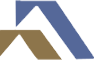 發文日期：中華民國111年01月 26日                                              地  址：90013屏東市開封街9-5號發文字號：省不動產(111)字 第007號                                                信  箱：real.house88@gmail.com密等及解密條件：普通                                                                 電   話：08-7556700  傳真：08-7322000附     件：                                                                              秘書長：張光屏 0908-558202 受 文 者：各會員公會主旨：為落實防制洗錢工作，便利確認客戶身分，敬請貴會持續向所屬會員宣導使用臺灣集中保管結算所股份有限公司建置之「公司負責人及主要股東資訊查詢平臺」，請查照。依據：111年01月22日，房仲全聯芳字第111016號函辦理。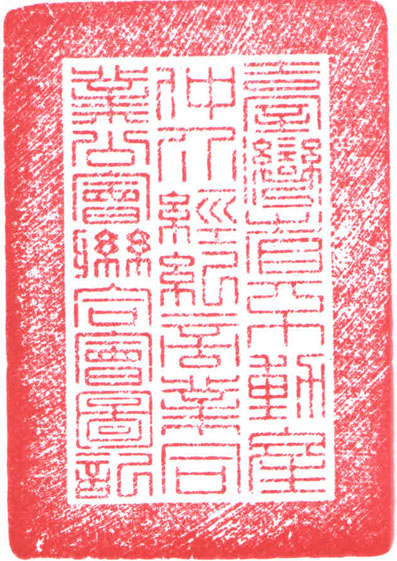           理事長  邱奕勝    正 本：各會員公會副 本：本會 